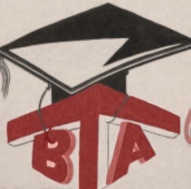 الصف : السادس  (   ) 	                                مدارس أكاديمية البشائر النموذجية                                          الفترة التقويمية الاولى                                               لمادة الحاسوب                              الاسم : ...............السؤال الاول :    (4 علامات)تأمل الشكل ثم اجب عن الاسئلة  التي تليه :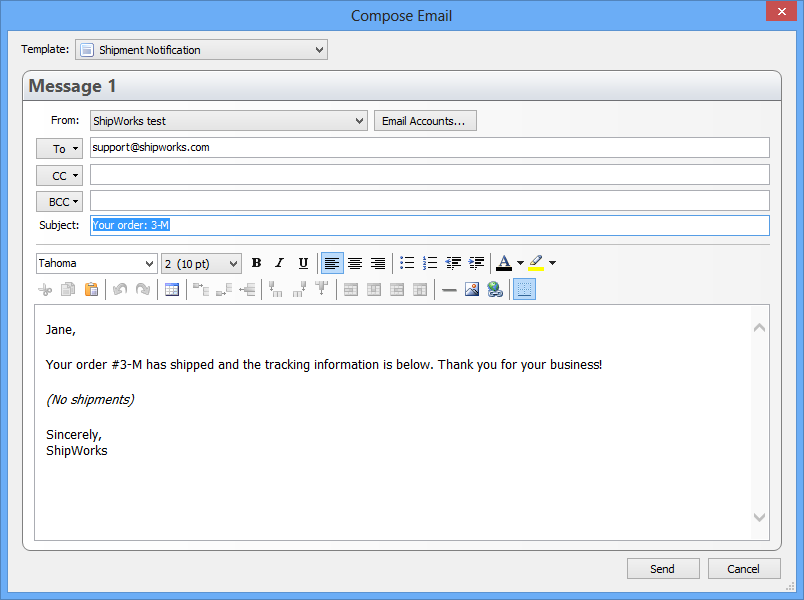 ما عنوان البريد للمرسل اليه ................................................................... ما موضوع الرسالة ......................................................................... ما نص الرسالة ................................................................ اكتب المرفقات ان وجدت .....................................السؤال الثاني :     (5 علامات)حدد اجزاء البريد الالكتروني التالي :Ahmad2000SD@gmail.edu.joAhmad2000 ........................................................... @ .........................................Gmail.................................................Edu............................................Jo..............................................السؤال الثالث :    ( علامة)عدد ثلاث من اخلاقيات التعامل مع الانترنت :1.............................................................2..............................................................مــــــــــــع أمنيـــــاتـــــي لكم بالنــــجـــــاحمعلمة المادة : غديـــر طــــلال